                         Volet à conserver par le licenciéFSGT 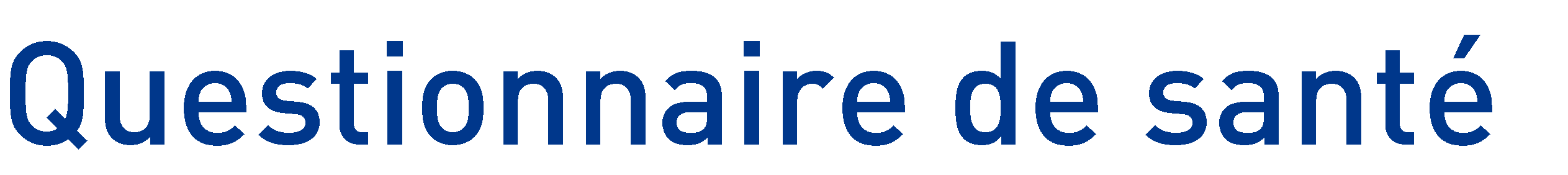 Questionnaire de santé publié par l’Arrêté du 20 avril 2017 relatif au questionnaire de santé exigé pour le renouvellement d’une licence sportive au JORF n°0105 du 4 mai 2017Si vous avez répondu « NON » à toutes les questions : il n’y aura pas de certificat médical à fournir. En revanche, si vous avez répondu « OUI » à une ou plusieurs questions, il faudra fournir un certificat médical et consulter un médecin en lui présentant ce questionnaire.Volet à remettre à l’associationJe soussigné(e) (Nom, prénom) ………………………………………… atteste avoir répondu négativement à toutes les questions du questionnaire de santé publié par l’arrêté du 20 avril 2017, lors de la demande de renouvellement de la licence pour la saison sportive ……./…… au club FSGT : ESCALADE FOYER RURAL DE CHAMPCUEILA ………………………………, le …/…/…Signature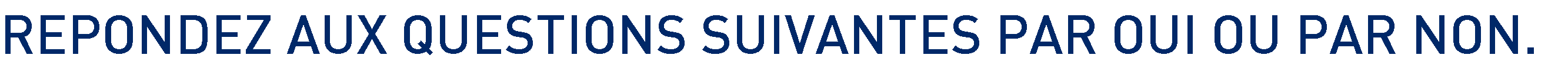 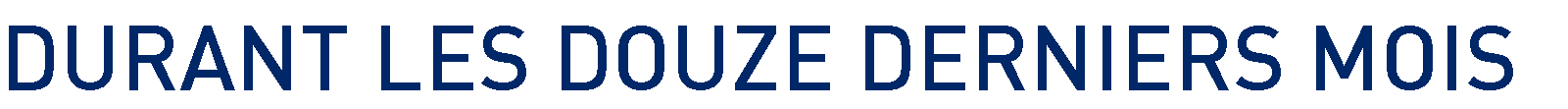 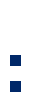 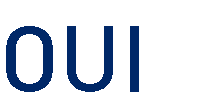 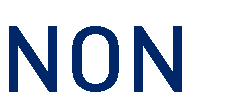 1) Un membre de votre famille est-il décédé subitement d’une cause cardiaque ou inexpliquée ?2) Avez-vous ressenti une douleur dans la poitrine, des palpitations, un essoufflement inhabituel ou un malaise ?3)   Avez-vous eu un épisode de respiration sifflante (asthme)4)   Avez-vous eu une perte de connaissance ?5) Si vous avez arrêté le sport pendant 30 jours ou plus pour des raisons de santé, avez-vous repris sans l’accord du médecin ?6) Avez-vous débuté un traitement médical de longue durée (hors contraception et désensibilisation aux allergies) ?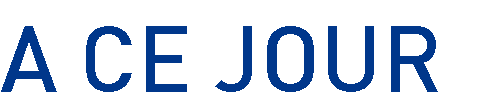 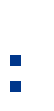 7) Ressentez-vous une douleur, un manque de force ou une raideur suite à un problème osseux, articulaire ou musculaire (fracture, entorse, luxation, déchirure, tendinite, etc.) survenu durant les 12 derniers mois ?8)   Votre pratique sportive est-elle interrompue pour des raisons de santé ?9) Pensez-vous avoir besoin d’un avis médical pour poursuivre votre pratique sportive ?NB : Les réponses formulées relèvent de la seule responsabilité du licenciéNB : Les réponses formulées relèvent de la seule responsabilité du licenciéNB : Les réponses formulées relèvent de la seule responsabilité du licencié